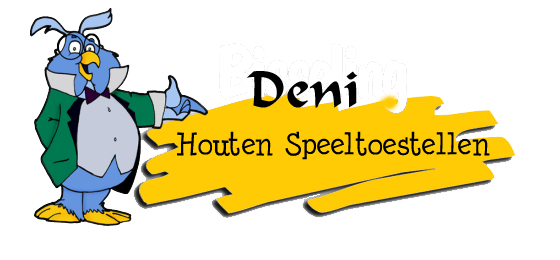 Veegtesstraat 25916 PG VenloTelefoon  077-3542440Banknr .  NL75ABNA0525996842K.v.K       12064991BTW nr.   NL817478012B01Enkele schommelEnkele schommel met oversteekDubbele schommel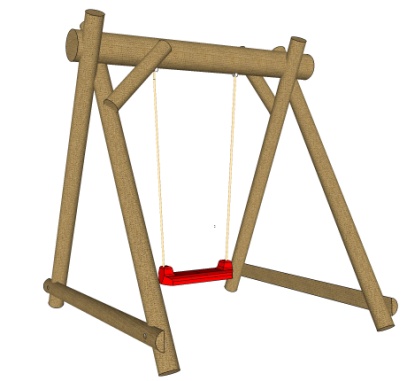 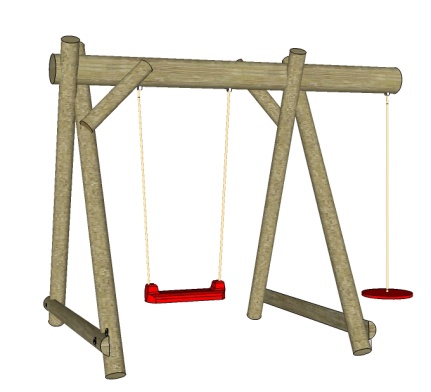 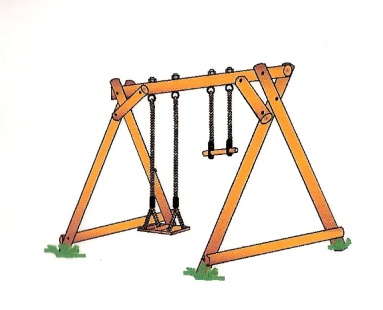 l x b x h 2,00 x 2,50 x 2,60prijs  € 169,00l x b x h 2,50 x 2,50 x 2,60prijs  € 175,00l x b x h 3,00 x 2,50 x 2,60prijs  € 185,00Dubbele schommel met oversteekDubbele schommel met aanbouw glijbaan Dubbele schommel met trap en klimnet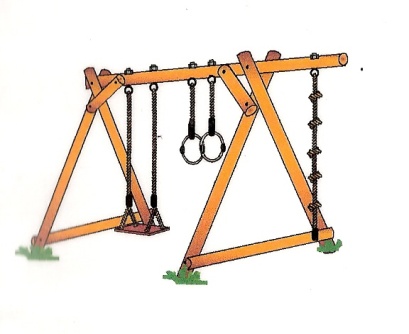 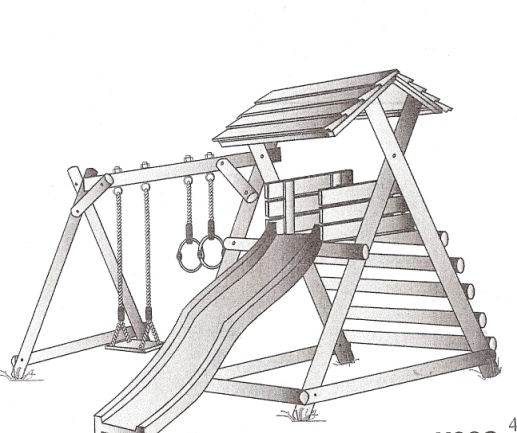 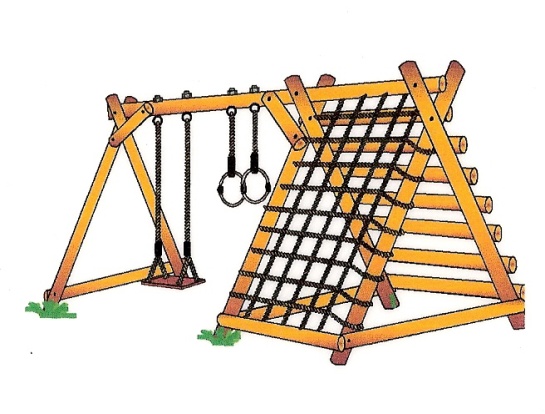 l x b x h 3,50 x 2,50 x 2,60Prijs  € 190,00   Prijs  € 589,00   l x b x h 4,00 x 2,50 x 2,60prijs  € 442,00Trapje-plateau-glijbaanTrap-trapTtrapje-plateau-trapje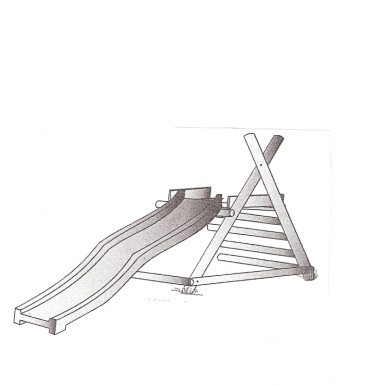 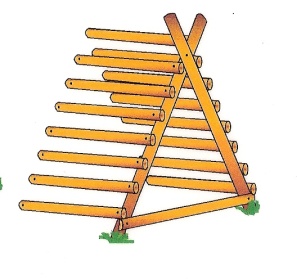 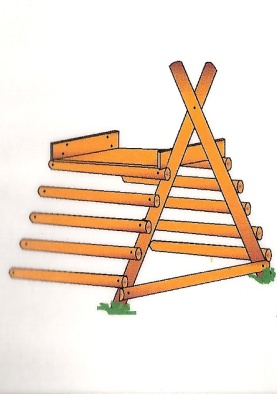 l x b x h 1,00 x 2,50 x 2,60prijs  € 269,00l x b x h  1,00 x 2,50 x 2,60prijs  € 152,00L x b x h  1,00 x 2,50 x 2,60prijs € 152,00